ANEXO N° 2REGISTRO DE RECLAMACIÓN DEL USUARIO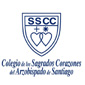 PROCEDIMIENTO:  GESTION DE SUGERENCIAS Y RECLAMACIONES DE USUARIOSRev. 5P3 -PE-04FINALIDAD DEL SUBPROCESO: Definir la metodología para medir la satisfacción de nuestros Usuarios, familias, estudiantes y organismos externos, respecto al servicio prestado por el Colegio. Así mismo definir  las pautas a seguir para la gestión de las reclamaciones de Usuarios con el fin de atender a todas las demandas que puedan surgir, de la familia, estudiantes e instituciones externas.Rev. 5P3 -PE-04USUARIOUSUARIOUSUARIOUSUARIOUSUARIOUSUARIOUSUARIOUSUARION° uso internoN° uso internoN° uso internoN° uso internoN° uso internoFamilia/EstudianteFamilia/EstudianteInstitución externaInstitución externaInstitución externaInstitución externaInstitución externaInstitución externaInstitución externaInstitución externaInstitución externaInstitución externaNombre:Nombre:Nombre:Nombre:Nombre:Nombre:Nombre:Nombre:Nombre:Nombre:Nombre:Nombre:Nombre:Nombre:Nombre:Dirección: Dirección: Dirección: Dirección: Teléfono of. o casa:CelularTeléfono of. o casa:CelularTeléfono of. o casa:CelularTeléfono of. o casa:CelularTeléfono of. o casa:CelularTeléfono of. o casa:CelularTeléfono of. o casa:CelularTeléfono of. o casa:CelularTeléfono of. o casa:CelularTeléfono of. o casa:CelularTeléfono of. o casa:CelularCorreo electrónico:Correo electrónico:Correo electrónico:Correo electrónico:Nivel o área implicada:	     Ed. Parvulario    Ciclo Menor     Ciclo Mayor  Administración          Pastoral    Servicios			Curso:	_______  Actividad: ______________________Nivel o área implicada:	     Ed. Parvulario    Ciclo Menor     Ciclo Mayor  Administración          Pastoral    Servicios			Curso:	_______  Actividad: ______________________Nivel o área implicada:	     Ed. Parvulario    Ciclo Menor     Ciclo Mayor  Administración          Pastoral    Servicios			Curso:	_______  Actividad: ______________________Nivel o área implicada:	     Ed. Parvulario    Ciclo Menor     Ciclo Mayor  Administración          Pastoral    Servicios			Curso:	_______  Actividad: ______________________Nivel o área implicada:	     Ed. Parvulario    Ciclo Menor     Ciclo Mayor  Administración          Pastoral    Servicios			Curso:	_______  Actividad: ______________________Nivel o área implicada:	     Ed. Parvulario    Ciclo Menor     Ciclo Mayor  Administración          Pastoral    Servicios			Curso:	_______  Actividad: ______________________Nivel o área implicada:	     Ed. Parvulario    Ciclo Menor     Ciclo Mayor  Administración          Pastoral    Servicios			Curso:	_______  Actividad: ______________________Nivel o área implicada:	     Ed. Parvulario    Ciclo Menor     Ciclo Mayor  Administración          Pastoral    Servicios			Curso:	_______  Actividad: ______________________Nivel o área implicada:	     Ed. Parvulario    Ciclo Menor     Ciclo Mayor  Administración          Pastoral    Servicios			Curso:	_______  Actividad: ______________________Nivel o área implicada:	     Ed. Parvulario    Ciclo Menor     Ciclo Mayor  Administración          Pastoral    Servicios			Curso:	_______  Actividad: ______________________Nivel o área implicada:	     Ed. Parvulario    Ciclo Menor     Ciclo Mayor  Administración          Pastoral    Servicios			Curso:	_______  Actividad: ______________________Nivel o área implicada:	     Ed. Parvulario    Ciclo Menor     Ciclo Mayor  Administración          Pastoral    Servicios			Curso:	_______  Actividad: ______________________Nivel o área implicada:	     Ed. Parvulario    Ciclo Menor     Ciclo Mayor  Administración          Pastoral    Servicios			Curso:	_______  Actividad: ______________________Nivel o área implicada:	     Ed. Parvulario    Ciclo Menor     Ciclo Mayor  Administración          Pastoral    Servicios			Curso:	_______  Actividad: ______________________Nivel o área implicada:	     Ed. Parvulario    Ciclo Menor     Ciclo Mayor  Administración          Pastoral    Servicios			Curso:	_______  Actividad: ______________________Tipo de servicio afectado: Docencia        Infraestructura	 Servicios 	Otros _______________Tipo de servicio afectado: Docencia        Infraestructura	 Servicios 	Otros _______________Tipo de servicio afectado: Docencia        Infraestructura	 Servicios 	Otros _______________Tipo de servicio afectado: Docencia        Infraestructura	 Servicios 	Otros _______________Tipo de servicio afectado: Docencia        Infraestructura	 Servicios 	Otros _______________Tipo de servicio afectado: Docencia        Infraestructura	 Servicios 	Otros _______________Tipo de servicio afectado: Docencia        Infraestructura	 Servicios 	Otros _______________Tipo de servicio afectado: Docencia        Infraestructura	 Servicios 	Otros _______________Tipo de servicio afectado: Docencia        Infraestructura	 Servicios 	Otros _______________Tipo de servicio afectado: Docencia        Infraestructura	 Servicios 	Otros _______________Tipo de servicio afectado: Docencia        Infraestructura	 Servicios 	Otros _______________Tipo de servicio afectado: Docencia        Infraestructura	 Servicios 	Otros _______________Tipo de servicio afectado: Docencia        Infraestructura	 Servicios 	Otros _______________Tipo de servicio afectado: Docencia        Infraestructura	 Servicios 	Otros _______________Tipo de servicio afectado: Docencia        Infraestructura	 Servicios 	Otros _______________Personal afectado: 		Docente 			 No Docente                                 Nombre		Personal afectado: 		Docente 			 No Docente                                 Nombre		Personal afectado: 		Docente 			 No Docente                                 Nombre		Personal afectado: 		Docente 			 No Docente                                 Nombre		Personal afectado: 		Docente 			 No Docente                                 Nombre		Personal afectado: 		Docente 			 No Docente                                 Nombre		Personal afectado: 		Docente 			 No Docente                                 Nombre		Personal afectado: 		Docente 			 No Docente                                 Nombre		Personal afectado: 		Docente 			 No Docente                                 Nombre		Personal afectado: 		Docente 			 No Docente                                 Nombre		Personal afectado: 		Docente 			 No Docente                                 Nombre		Personal afectado: 		Docente 			 No Docente                                 Nombre		Personal afectado: 		Docente 			 No Docente                                 Nombre		Personal afectado: 		Docente 			 No Docente                                 Nombre		Personal afectado: 		Docente 			 No Docente                                 Nombre		                                   Cargo                                   Cargo                                   Cargo                                   Cargo                                   Cargo                                   Cargo                                   Cargo                                   Cargo                                   Cargo                                   Cargo                                   Cargo                                   Cargo                                   Cargo                                   Cargo                                   CargoMOTIVO DE LA RECLAMACIÓN (Sea claro y preciso)MOTIVO DE LA RECLAMACIÓN (Sea claro y preciso)MOTIVO DE LA RECLAMACIÓN (Sea claro y preciso)MOTIVO DE LA RECLAMACIÓN (Sea claro y preciso)MOTIVO DE LA RECLAMACIÓN (Sea claro y preciso)MOTIVO DE LA RECLAMACIÓN (Sea claro y preciso)MOTIVO DE LA RECLAMACIÓN (Sea claro y preciso)MOTIVO DE LA RECLAMACIÓN (Sea claro y preciso)MOTIVO DE LA RECLAMACIÓN (Sea claro y preciso)MOTIVO DE LA RECLAMACIÓN (Sea claro y preciso)MOTIVO DE LA RECLAMACIÓN (Sea claro y preciso)MOTIVO DE LA RECLAMACIÓN (Sea claro y preciso)MOTIVO DE LA RECLAMACIÓN (Sea claro y preciso)MOTIVO DE LA RECLAMACIÓN (Sea claro y preciso)MOTIVO DE LA RECLAMACIÓN (Sea claro y preciso)Nombre y Firma del reclamanteNombre y Firma del reclamanteNombre y Firma del reclamanteAdjunta los siguientes documentos.  (si los hay, indique cuales)Adjunta los siguientes documentos.  (si los hay, indique cuales)Adjunta los siguientes documentos.  (si los hay, indique cuales)Adjunta los siguientes documentos.  (si los hay, indique cuales)Adjunta los siguientes documentos.  (si los hay, indique cuales)Adjunta los siguientes documentos.  (si los hay, indique cuales)Adjunta los siguientes documentos.  (si los hay, indique cuales)Adjunta los siguientes documentos.  (si los hay, indique cuales)Adjunta los siguientes documentos.  (si los hay, indique cuales)Adjunta los siguientes documentos.  (si los hay, indique cuales)Adjunta los siguientes documentos.  (si los hay, indique cuales)Adjunta los siguientes documentos.  (si los hay, indique cuales)Adjunta los siguientes documentos.  (si los hay, indique cuales)Adjunta los siguientes documentos.  (si los hay, indique cuales)Adjunta los siguientes documentos.  (si los hay, indique cuales)Recibida por: Recibida por: Recibida por: Fecha:Fecha:Fecha:Fecha:Fecha:Fecha:Entrega copia:  SÍ   NOEntrega copia:  SÍ   NOEntrega copia:  SÍ   NOEntrega copia:  SÍ   NOEntrega copia:  SÍ   NOEntrega copia:  SÍ   NOUSO INTERNO USO INTERNO USO INTERNO USO INTERNO USO INTERNO USO INTERNO USO INTERNO USO INTERNO USO INTERNO USO INTERNO USO INTERNO USO INTERNO USO INTERNO USO INTERNO USO INTERNO Acción correctivaSÍSÍSÍSÍNO NO NO NO CIERRE (COMPROBACIÓN DE LA RESOLUCIÓN DEL PROBLEMA).CIERRE (COMPROBACIÓN DE LA RESOLUCIÓN DEL PROBLEMA).CIERRE (COMPROBACIÓN DE LA RESOLUCIÓN DEL PROBLEMA).CIERRE (COMPROBACIÓN DE LA RESOLUCIÓN DEL PROBLEMA).CIERRE (COMPROBACIÓN DE LA RESOLUCIÓN DEL PROBLEMA).CIERRE (COMPROBACIÓN DE LA RESOLUCIÓN DEL PROBLEMA).CIERRE (COMPROBACIÓN DE LA RESOLUCIÓN DEL PROBLEMA).CIERRE (COMPROBACIÓN DE LA RESOLUCIÓN DEL PROBLEMA).CIERRE (COMPROBACIÓN DE LA RESOLUCIÓN DEL PROBLEMA).CIERRE (COMPROBACIÓN DE LA RESOLUCIÓN DEL PROBLEMA).CIERRE (COMPROBACIÓN DE LA RESOLUCIÓN DEL PROBLEMA).CIERRE (COMPROBACIÓN DE LA RESOLUCIÓN DEL PROBLEMA).CIERRE (COMPROBACIÓN DE LA RESOLUCIÓN DEL PROBLEMA).CIERRE (COMPROBACIÓN DE LA RESOLUCIÓN DEL PROBLEMA).CIERRE (COMPROBACIÓN DE LA RESOLUCIÓN DEL PROBLEMA).Realizado por:Realizado por:Realizado por:Realizado por:Realizado por:Realizado por:Realizado por:Fecha:Fecha:Fecha:Fecha: